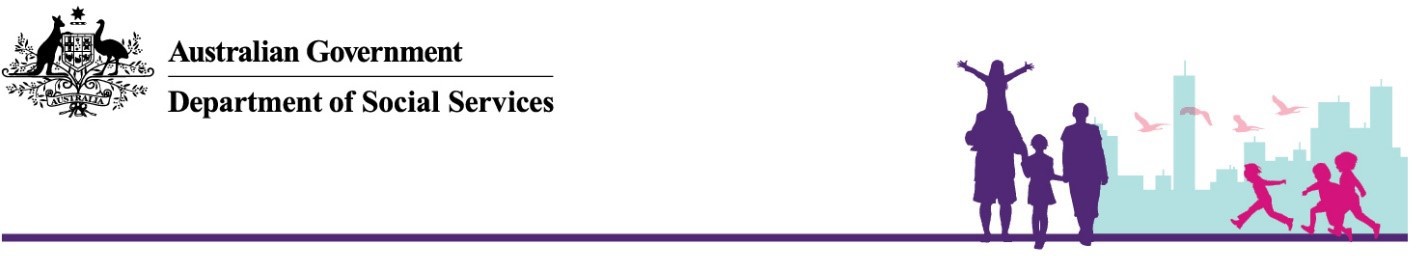 Northern TerritoryList of NRAS approved participants byLocal Government areaNorthern Territory NRAS approved participantsLocal Government areaApproved participantTown or suburbAlice SpringsCentral Australian Affordable Housing Company Ltdwww.affordablehousingcompany.com.au/info@chca.org.au08 8952 1266BRAITLING EAST SIDE GILLEN LARAPINTAAlice SpringsNorthern Territory of AustraliaLJ Hooker https://alicesprings.ljhooker.com.au/alicesprings@ljhalicesprings.com.au08 8950 6333ARALUENAlice SpringsQuestus Funds Management Ltd    www.questus.com.au/info@questus.com.au (08) 6184 8000ALICE SPRINGSBarklyCentral Australian Affordable Housing Company Ltdwww.affordablehousingcompany.com.au/info@chca.org.au08 8952 1266TENNANT CREEKBarklyNorthern Territory of AustraliaAndrews Property www.andrewsproperty.com.au regional@andrewsproperty.com.au 08 8582 2399TENNANT CREEKBarklyVenture Housing Company Limitedwww.venturehousing.org.au admin@venturehousing.org.au08 8981 9804TENNANT CREEKDarwinNorthern Territory of AustraliaElders Real Estate https://darwin.eldersrealestate.com.au/ affordablerentals@elders.com.au08 8931 5027COCONUT GROVE KARAMADarwinQuestus Funds Management Ltd    www.questus.com.au/info@questus.com.au (08) 6184 8000CASUARINA DARWIN MUIRHEAD PARAPDarwinVenture Housing Company Limitedwww.venturehousing.org.au admin@venturehousing.org.au 08 8981 9804CASUARINA DARWIN NIGHTCLIFFLitchfieldNorthern Territory of AustraliaElders Real Estate https://darwin.eldersrealestate.com.au/ affordablerentals@elders.com.au08 8931 5027COOLALINGAPalmerstonAffordable Management Corporation    www.amcnras.com.au      nras@amcnras.com.au       07 3555 9500DURACKPalmerstonNorthern Territory of AustraliaElders Real Estate   https://darwin.eldersrealestate.com.au/affordablerentals@elders.com.au 08 8931 5027FARRAR ROSEBERYPalmerstonQuestus Funds Management Ltd    www.questus.com.au/info@questus.com.au (08) 6184 8000BELLAMACK DURACK JOHNSTON ZUCCOLIPalmerstonVenture Housing Company Limitedwww.venturehousing.org.au admin@venturehousing.org.au 08 8981 9804BELLAMACK DRIVER JOHNSTON